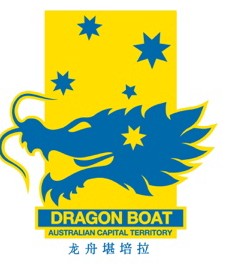 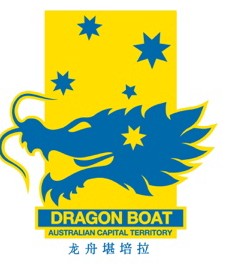 Dragon Boat ACT invites all interstate clubs to any or all of our regattas (other than the ACT Championships).We have numerous regattas throughout the season, information for each on can be found on our website http://www.dbact.com.au/events. It is DBACT's aim to build the sport of dragon boating and strengthen the friendships within the sport by welcoming our interstate paddlers.Regatta Fees
Interstate clubs are welcome to enter a boat in any category at a cost of $20 per participant per day. An invoice will be issued after the regatta, with full payment being due two weeks after the date of invoice.Contact
Contact the DBACT Events officer with any questions at events@dbact.com.au.To compete at a DBACT regatta, complete the below details and email back to events@dbact.com.au.Regatta Date:	Regatta #:Indicate number of crews – if more than one crew is competing in each category, please also include the individual team names.If the number who participate on the day is different from the number you have given us, please email events@dbact.com.au within two days of the regatta with the corrected number.Conditions of Entry:
Team members agree to abide by the DBACT Regatta Directions. Decisions of the DBACT regatta organisers and, where relevant, the Chief Official at a regatta, are final and binding.Participating team members must be a financial member of their State. All registered financial members are covered for sport injury and liability insurance; each participating team member agrees to waiver any claim on theevent organisers which may otherwise arise from personal injury or death and damage arising from or caused by participation in the competition.Participating team members must be able to swim (unaided) for 50 metres in race attire or otherwise wear a Personal Flotation Device (PFD).All competitors must wear footwear at all times, and enclosed footwear while in or on the water.Individual crew lists are required for each crew entered in each category. Interstate crews should print off their team list with photos from the revSport database and hand it into the administration desk by 7.15 on the morning of the regatta. Changes to crew lists and acceptance of late entries is at the discretion of the Chief Official.BY SUBMITTING THIS FORM, YOU AGREE THAT EACH MEMBER OF YOUR TEAM UNDERSTANDS AND UNDERTAKES TO BE BOUND BY THE CONDITIONS OF ENTRY.You can find the DBACT Regatta Directions and other information at: https://www.dbact.com.au/regatta/Note:	Only DBACT officials/volunteers and vendors may park in the Grevillea Park parking areas.Paddlers/volunteers/friends may drop off equipment/gear and then must park in the Russell Offices car parks.Race DistanceWomensOpensMixed200m500m2000m